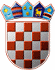          REPUBLIKA HRVATSKA
KRAPINSKO-ZAGORSKA ŽUPANIJA       UPRAVNI ODJEL ZA POSLOVE ŽUPANIJSKE SKUPŠTINEKLASA. 400-01/22-01/11URBROJ: 2140-05-22-1Krapina, 24. veljače 2022.Na temelju članka 11. stavka 3. Zakona o financiranju političkih aktivnosti, izborne promidžbe i referenduma („Narodne novine“, broj 29/19 i 98/19) Krapinsko-zagorska županija objavljujeIZVJEŠĆEo iznosu raspoređenih i isplaćenih sredstava iz Proračuna Krapinsko-zagorske županije za redovito godišnje financiranje političkih stranaka zastupljenih u Županijskoj skupštini i nezavisnih vijećnika u 2021. godini                                                                     PROČELNICA						  Ljiljana MalogorskiDOSTAVITI:Web stranica Županije, za objavu,pismohrana.Naziv političke stranke, odnosno nezavisnog vijećnika i naziv liste grupe birača s koje je izabranUkupan iznos raspoređenih sredstava temeljem Odluke o raspoređivanju sredstava iz Proračuna KZŽ za financiranje političkih stranaka zastupljenih u Županijskoj skupštini u 2021. godini do isteka mandata tekućeg saziva (Službeni glasnik KZŽ br. 53A/20)Ukupan iznos isplaćenih sredstava do16.4.2021.Ukupan iznos raspoređenih sredstava temeljem Odluke o raspoređivanju sredstava iz Proračuna KZŽ za financiranje političkih stranaka zastupljenih u Županijskoj skupštini i nezavisnih vijećnika u razdoblju od 17. lipnja do 30. prosinca  2021. godini (Službeni glasnik KZŽ br. 29/21)Ukupan iznos isplaćenih sredstava od  17.6. do 31.12.2021.UKUPNO ISPLAĆENO Socijaldemokratska partija Hrvatske43.578,3643.578,36118.251,63118.251,63161.829,98Hrvatska narodna stranka–liberalni demokrati25.392,1225.392.129.311,159.311,1634.703,28Hrvatska stranka umirovljenika 14.068,6014.068,6038.175,7238.175,7152.244,31Hrvatski laburisti-Stranka rada3.431,373.431,37//3.431,37Hrvatska demokratska zajednica 31.911,7131.911,7194.973,7494.973,73126.885,44Hrvatska seljačka stranka13.725,4613.725,4627.933,4627.933,4941.658,95Zagorska demokratska stranka 10.637,2410.637,249.311,159.311,1619.948,40Hrvatska stranka prava dr. Ante Starčević3.431,373.431,37///Domovinski pokret //27.933,4627.933,4927.933,49Narodna stranka-reformisti//9.311,159.311,169.311,16Viktor Šimunić, Lista grupe birača, nositelj Viktor Šimunić//9.311,159.311,169.311,16Romeo Vincelj, Lista grupe birača, nositelj Viktor Šimunić//9.311,159.311,169.311,16500.000,07